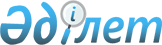 Об утверждении Правил оказания социальной помощи, установления размеров и определения перечня отдельных категорий нуждающихся граждан города Жезказгана
					
			Утративший силу
			
			
		
					Решение Жезказганского городского маслихата Карагандинской области от 14 апреля 2014 года № 23/198. Зарегистрировано Департаментом юстиции Карагандинской области 11 мая 2014 года № 2632. Утратило силу решением Жезказганского городского маслихата Карагандинской области от 25 декабря 2015 года № 38/347      Сноска. Утратило силу решением Жезказганского городского маслихата Карагандинской области от 25.12.2015 № 38/347 (вводится в действие по истечении десяти календарных дней после дня его первого официального опубликования).      Примечание РЦПИ:

      В тексте документа сохранена пунктуация и орфография оригинала.

      В соответствии с Законом Республики Казахстан от 23 января 2001 года "О местном государственном управлении и самоуправлении в Республике Казахстан", постановлением Правительства Республики Казахстан от 21 мая 2013 года № 504 " Об утверждении Типовых правил оказания социальной помощи, установления размеров и определения перечня отдельных категорий нуждающихся граждан" Жезказганский городской маслихат РЕШИЛ:



      1. Утвердить прилагаемые Правила оказания социальной помощи, установления размеров и определения перечня отдельных категорий нуждающихся граждан города Жезказгана.



      2. Признать утратившим силу решение Жезказганского городского маслихата "О предоставлении социальной помощи отдельным категориям нуждающихся граждан" от 14 апреля 2009 года № 13/167 (зарегистрировано в Реестре государственной регистрации нормативных правовых актов за номером 8-2-86, опубликовано 30 мая 2009 года № 59 (7552) в газете "Сарыарка" и 10 июня 2009 года № 41 (115) в газете "Жезказганская правда").



      3. Настоящее решение вводится в действие по истечении десяти календарных дней после дня его первого официального опубликования.      Председатель сессии                        Г. Каженова      Секретарь городского маслихата             С. Медебаев

Утверждены

решением Жезказганского

городского маслихата

от 14 апреля 2014 года № 23/198 

Правила оказания социальной помощи, установления размеров и определения перечня отдельных категорий нуждающихся граждан города Жезказгана

      1. Настоящие Правила оказания социальной помощи, установления размеров и определения перечня отдельных категорий нуждающихся граждан города Жезказгана (далее – Правила) разработаны в соответствии с Законом Республики Казахстан от 23 января 2001 года "О местном государственном управлении и самоуправлении в Республике Казахстан", постановлением Правительства Республики Казахстан от 21 мая 2013 года № 504 "Об утверждении Типовых правил оказания социальной помощи, установления размеров и определения перечня отдельных категорий нуждающихся граждан" и определяют порядок оказания социальной помощи, установления размеров и определения перечня отдельных категорий нуждающихся граждан города Жезказгана.

      Сноска. Пункт 1 - в редакции решения Жезказганского городского маслихата Карагандинской области от 26.11.2014 № 30/262 (вводится в действие по истечении десяти календарных дней после дня его первого официального опубликования). 

1. Общие положения

      2. Основные термины и понятия, которые используются в настоящих Правилах:



      1) памятные даты – события, имеющие общенародное историческое, духовное, культурное значение и оказавшие влияние на ход истории Республики Казахстан;



      2) специальная комиссия – комиссия, создаваемая решением акима города Жезказгана, по рассмотрению заявления лица (семьи), претендующего на оказание социальной помощи в связи с наступлением трудной жизненной ситуации;



      3) прожиточный минимум – необходимый минимальный денежный доход на одного человека, равный по величине стоимости минимальной потребительской корзины, рассчитываемой органами статистики в областях, городе республиканского значения, столице;



      4) праздничные дни – дни национальных и государственных праздников Республики Казахстан;



      5) среднедушевой доход семьи (гражданина) – доля совокупного дохода семьи, приходящаяся на каждого члена семьи в месяц;



      6) центральный исполнительный орган – государственный орган, обеспечивающий реализацию государственной политики в сфере социальной защиты населения;



      7) трудная жизненная ситуация – ситуация, объективно нарушающая жизнедеятельность гражданина, которую он не может преодолеть самостоятельно;



      8) уполномоченный орган – государственное учреждение "Отдел занятости и социальных программ города Жезказгана";



      9) уполномоченная организация – Республиканское государственное казенное предприятие "Государственный центр по выплате пенсий Министерства труда и социальной защиты населения Республики Казахстан";



      10) участковая комиссия – комиссия, создаваемая решением акима города Жезказгана для проведения обследования материального положения лиц (семей), обратившихся за социальной помощью, и подготовки заключений;



      11) предельный размер – утвержденный максимальный размер социальной помощи.



      3. Для целей настоящих Правил под социальной помощью понимается помощь, предоставляемая местным исполнительным органом (далее – МИО) в денежной или натуральной форме отдельным категориям нуждающихся граждан (далее – получатели) в случае наступления трудной жизненной ситуации, а также к памятным датам и праздничным дням.



      4. Лицам, указанным в статье 20 Закона Республики Казахстан от 28 апреля 1995 года "О льготах и социальной защите участников, инвалидов Великой Отечественной войны и лиц, приравненных к ним" и cтатье 16 Закона Республики Казахстан от 13 апреля 2005 года "О социальной защите инвалидов в Республике Казахстан", социальная помощь оказывается в порядке, предусмотренном настоящими Правилами.



      5. Социальная помощь предоставляется единовременно и (или) периодически (ежемесячно, ежеквартально, 1 раз в полугодие).



      6. Перечень памятных дат и праздничных дней для оказания социальной помощи:



      1) 15 февраля – День вывода советских войск из Афганистана;



      2) 26 апреля – День памяти участников ликвидации последствий катастрофы на Чернобыльской атомной электростанции;



      3) 9 мая – День Победы;



      4) 1 июня – Международный День защиты детей;



      5) 1 октября – День пожилых людей;



      6) День инвалидов (второе воскресенье октября).



      7. Участковые и специальные комиссии осуществляют свою деятельность на основании положений, утверждаемых областным МИО. 

2. Порядок определения перечня категорий получателей социальной помощи и установления размеров социальной помощи

      8. Перечень получателей социальной помощи:



      1) участники Великой Отечественной войны:

      военнослужащие, проходившие службу в воинских частях, штабах и учреждениях, входивших в состав действующей армии и флота в период первой мировой, гражданской и Великой Отечественной войн, а также во время других боевых операций по защите бывшего Союза Советских Социалистических Республик (далее – СССР), партизаны и подпольщики гражданской и Великой Отечественной войны;



      2) лица, приравненные к участникам Великой Отечественной войны:

      военнослужащие, а также лица начальствующего и рядового состава органов внутренних дел и государственной безопасности бывшего Союза ССР, проходившее в период Великой Отечественной войны службу в городах, участие в обороне которых засчитывалось до 1 января 1998 года в выслугу лет для назначения пенсии на льготных условиях, установленных для военнослужащих частей действующей армии;

      лица вольнонаемного состава Советской Армии, Военно-Морского Флота, войск и органов внутренних дел и государственной безопасности бывшего Союза ССР, занимавшие штатные должности в воинских частях, штабах, учреждениях, входивших в состав действующей армии в период Великой Отечественной войны, либо находившиеся в соответствующие периоды в городах, участие в обороне которых засчитывалось до 1 января 1998 года в выслугу лет для назначения пенсии на льготных условиях, установленных для военнослужащих частей действующей армии;

      лица, которые в период Великой Отечественной войны находились в составе частей, штабов и учреждений, входивших в состав действующей армии и флота в качестве сыновей (воспитанников) полков и юнг;

      лица, принимавшие участие в боевых действиях против фашистской Германии и ее союзников в годы второй мировой войны на территории зарубежных стран в составе партизанских отрядов, подпольных групп и других антифашистских формирований;

      работники спецформирований Народного комиссариата путей сообщения, Народного комиссариата связи, плавающего состава промысловых и транспортных судов и летно-подъемного состава авиации, Народного комиссариата рыбной промышленности бывшего Союза ССР, морского и речного флота, летно-подъемного состава Главсевморпути, переведенных в период Великой Отечественной войны на положение военнослужащих и выполнявших задачи в интересах действующей армии и флота в пределах тыловых границ действующих фронтов, оперативных зон флотов, а также членов экипажей судов транспортного флота, интернированных в начале Великой Отечественной войны в портах других государств;

      граждане, работавшие в период блокады в городе Ленинграде на предприятиях, в учреждениях и организациях города и награжденные медалью "За оборону Ленинграда" и знаком "Житель блокадного Ленинграда";

      бывшие несовершеннолетние узники концлагерей, гетто и других мест принудительного содержания, созданных фашистами и их союзниками в период второй мировой войны;

      участники боевых действий на территории других государств, а именно:

      военнослужащие Советской Армии, Военно-Морского Флота, Комитета государственной безопасности, лица рядового и начальствующего состава Министерства внутренних дел бывшего Союза ССР (включая военных специалистов и советников), которые в соответствии с решениями правительственных органов бывшего Союза ССР принимали участие в боевых действиях на территории других государств; военнообязанные, призывавшиеся на учебные сборы и направлявшиеся в Афганистан в период ведения боевых действий; военнослужащие автомобильных батальонов, направлявшиеся в Афганистан для доставки грузов в эту страну в период ведения боевых действий; военнослужащие летного состава, совершавшие вылеты на боевые задания в Афганистан с территории бывшего Союза ССР; рабочие и служащие, обслуживающие советский военный контингент в Афганистане, получившие ранения, контузии или увечья, либо награжденные орденами и медалями бывшего Союза ССР за участие в обеспечении боевых действий;

      лица, принимавшие участие в ликвидации последствий катастрофы на Чернобыльской атомной электростанции (далее – АЭС) в 1986–1987 годах, других радиационных катастроф и аварий на объектах гражданского или военного назначения, а также участвовавшим непосредственно в ядерных испытаниях и учениях;



      3) инвалиды Великой Отечественной войны:

      лица из числа военнослужащих действующей армии и флота, партизан и подпольщиков первой мировой, гражданской и Великой Отечественной войн, а также рабочих и служащих соответствующих категорий, ставших инвалидами вследствие ранения, контузии, увечья или заболевания, полученных в период первой мировой, гражданской и Великой Отечественной войн на фронте, в районе военных действий, на прифронтовых участках железных дорог, на сооружении оборонительных рубежей, военно-морских баз и аэродромов, и приравненных по пенсионному обеспечению к военнослужащим;



      4) лица, приравненные к инвалидам Великой Отечественной войны:

      военнослужащие, ставшие инвалидами вследствие ранения, контузии, увечья, полученных при защите бывшего Союза ССР, при исполнении иных обязанностей воинской службы в другие периоды или вследствие заболевания, связанного с пребыванием на фронте, а также при прохождении воинской службы в Афганистане и других государствах, в которых велись боевые действия;

      лица начальствующего и рядового состава органов государственной безопасности бывшего Союза ССР и органов внутренних дел, ставшие инвалидами вследствие ранения, контузии, увечья, полученных при исполнении служебных обязанностей, либо вследствие заболевания, связанного с пребыванием на фронте или выполнением служебных обязанностей в государствах, где велись боевые действия;

      лица из числа бойцов и командного состава истребительных батальонов, взводов и отрядов защиты народа, действовавших в период с 1 января 1944 года по 31 декабря 1951 года на территории Украинской ССР, Белорусской ССР, Литовской ССР, Латвийской ССР, Эстонской ССР, ставшие инвалидами вследствие ранения, контузии или увечья, полученных при исполнении служебных обязанностей в этих батальонах, взводах, отрядах;

      рабочие и служащие соответствующих категорий, обслуживающие действующие воинские контингенты в других странах и ставшие инвалидами вследствие ранения, контузии, увечья либо заболевания, полученных в период ведения боевых действий;

      лица, ставшие инвалидами вследствие катастрофы на Чернобыльской АЭС и других радиационных катастроф и аварий на объектах гражданского или военного назначения, испытания ядерного оружия, и их дети, инвалидность которых генетически связана с радиационным облучением одного из родителей;



      5) другие категории лиц, приравненных к участникам войны:

      семьи погибших военнослужащих, а именно:

      семьи военнослужащих, партизан, подпольщиков, указанных в подпунктах 1), 2), 3), 4) данного пункта Правил, погибших (пропавших без вести) или умерших в результате ранения, контузии или увечья, полученных при защите бывшего Союза ССР, при исполнении иных обязанностей воинской службы (служебных обязанностей) или вследствие заболевания, связанного с пребыванием на фронте;

      семьи погибших в Великую Отечественную войну лиц из числа личного состава групп самозащиты объектовых и аварийных команд местной противовоздушной обороны, семьи погибших работников госпиталей и больниц города Ленинграда;

      семьи военнослужащих, лиц начальствующего и рядового состава, призванных на сборы военнообязанных Министерства обороны, органов внутренних дел и государственной безопасности бывшего Союза ССР погибших (умерших) во время выполнения задач по охране общественного порядка при чрезвычайных обстоятельствах, связанных с антиобщественными проявлениями;

      семьи военнослужащих, погибших (пропавших без вести) или умерших вследствие ранения, контузии, увечья, заболевания, полученных в период боевых действий в Афганистане или в других государствах, в которых велись боевые действия;

      семьи военнослужащих погибших (умерших) при прохождении воинской службы в мирное время;

      семьи лиц, погибших при ликвидации последствий катастрофы на Чернобыльской АЭС и других радиационных катастроф и аварий на объектах гражданского или военного назначения;

      семьи умерших вследствие лучевой болезни или умерших инвалидов, а также граждан, смерть которых в установленном порядке связана с воздействием катастрофы на Чернобыльской АЭС и других радиационных катастроф и аварий на объектах гражданского или военного назначения и ядерных испытаний;

      дети и другие иждивенцы погибшего (пропавшего без вести, умершего), которым в связи с этим выплачивается государственное социальное пособие по случаю потери кормильца;

      родители, супруга (супруг), не вступивших в повторный брак;

      жены (мужья) умерших инвалидов войны и приравненных к ним инвалидов, а также жены (мужья) умерших участников войны, партизан, подпольщиков, граждан, награжденных медалью "За оборону Ленинграда" и знаком "Житель блокадного Ленинграда", признававшихся инвалидами в результате общего заболевания, трудового увечья и других причин (за исключением противоправных), которые не вступали в другой брак;

      лица, награжденные орденами и медалями бывшего Союза ССР за самоотверженный труд и безупречную воинскую службу в тылу в годы Великой Отечественной войны, а также лица из числа участников ликвидации последствий катастрофы на Чернобыльской АЭС в 1988–1989 годах, эвакуированных (самостоятельно выехавших) из зон отчуждения и отселения в Республику Казахстан, включая детей, которые на день эвакуации находились во внутриутробном состоянии;

      рабочие и служащие, направлявшиеся на работу в Афганистан в период с 1 декабря 1979 года по декабрь 1989 года и в другие страны, в которых велись боевые действия;

      рабочие и служащие Комитета государственной безопасности бывшего Союза ССР, временно находившиеся на территории Афганистана и не входившие в состав ограниченного контингента советских войск;



      6) лица, проработавшие (служившие в армии) в годы Великой Отечественной войны не менее шести месяцев;



      7) дети-инвалиды, не достигшие 18 лет, дети, оставшиеся без попечения родителей;



      8) пенсионеры, семидесяти пяти лет и старше;



      9) инвалиды 1 и 2 групп.



      9. Основаниями для отнесения граждан к категории нуждающихся при наступлении трудной жизненной ситуации являются:



      1) причинение ущерба гражданину (семье) либо его имуществу вследствие стихийного бедствия или пожара;



      2) наличие социально значимого заболевания;



      3) наличие месячного среднедушевого дохода, не превышающего пятикратного размера к прожиточному минимуму. 



      10. Предельный размер социальной помощи – в размере 55 месячных расчетных показателей установленного законодательством Республики Казахстан на соответствующий год.



      11. Срок обращения за социальной помощью при наступлении трудной жизненной ситуации вследствие стихийного бедствия или пожара – в течение трех месяцев после наступления трудной жизненной ситуации вследствие стихийного бедствия или пожара.



      12. К памятным датам и праздничным дням размер социальной помощи для отдельно взятой категории получателей устанавливается в едином размере по согласованию с МИО области.



      13. Размер оказываемой социальной помощи в каждом отдельном случае определяет специальная комиссия и указывает его в заключении о необходимости оказания социальной помощи. 

3. Порядок оказания социальной помощи

      14. Социальная помощь к памятным датам и праздничным дням оказывается по списку, утверждаемому МИО по представлению уполномоченной организации либо иных организаций без истребования заявлений от получателей.



      15. Для получения социальной помощи при наступлении трудной жизненной ситуации заявитель от себя или от имени семьи в уполномоченный орган или акиму села представляет заявление с приложением следующих документов:



      1) документ, удостоверяющий личность;



      2) документ, подтверждающий регистрацию по постоянному месту жительства;



      3) сведения о составе лица (семьи) согласно приложению 1 к настоящим Правилам;



      4) сведения о доходах лица (членов семьи);



      5) акт и/или документ, подтверждающий наступление трудной жизненной ситуации.



      16. Документы представляются в подлинниках и копиях для сверки, после чего подлинники документов возвращаются заявителю.



      17. При поступлении заявления на оказание социальной помощи при наступлении трудной жизненной ситуации уполномоченный орган или аким села в течение одного рабочего дня направляет документы заявителя в участковую комиссию для проведения обследования материального положения лица (семьи).



      18. Участковая комиссия в течение двух рабочих дней со дня получения документов проводит обследование материального положения заявителя, по результатам которого составляет акт о материальном положении лица (семьи), подготавливает заключение о нуждаемости лица (семьи) в социальной помощи по формам согласно приложениям 2, 3 к настоящим Правилам и направляет их в уполномоченный орган или акиму села.

      Аким села в течение двух рабочих дней со дня получения акта и заключения участковой комиссии направляет их с приложенными документами в уполномоченный орган.



      19. В случае недостаточности документов для оказания социальной помощи, уполномоченный орган запрашивает в соответствующих органах сведения, необходимые для рассмотрения представленных для оказания социальной помощи документов.



      20. В случае невозможности представления заявителем необходимых документов в связи с их порчей, утерей, уполномоченный орган принимает решение об оказании социальной помощи на основании данных иных уполномоченных органов и организаций, имеющих соответствующие сведения.



      21. Уполномоченный орган в течение одного рабочего дня со дня поступления документов от участковой комиссии или акима села производит расчет среднедушевого дохода лица (семьи) в соответствии с законодательством Республики Казахстан и представляет полный пакет документов на рассмотрение специальной комиссии.



      22. Специальная комиссия в течение двух рабочих дней со дня поступления документов выносит заключение о необходимости оказания социальной помощи, при положительном заключении указывает размер социальной помощи.



      23. Уполномоченный орган в течение восьми рабочих дней со дня регистрации документов заявителя на оказание социальной помощи принимает решение об оказании либо отказе в оказании социальной помощи на основании принятых документов и заключения специальной комиссии о необходимости оказания социальной помощи.

      В случаях, указанных в пунктах 19 и 20 настоящих Правил, уполномоченный орган принимает решение об оказании либо отказе в оказании социальной помощи в течение двадцати рабочих дней со дня принятия документов от заявителя или акима села.



      24. Уполномоченный орган письменно уведомляет заявителя о принятом решении (в случае отказа – с указанием основания) в течение трех рабочих дней со дня принятия решения.



      25. По одному из установленных оснований социальная помощь в течение одного календарного года повторно не оказывается.



      26. Отказ в оказании социальной помощи осуществляется в случаях:



      1) выявления недостоверных сведений, представленных заявителями;



      2) отказа, уклонения заявителя от проведения обследования материального положения лица (семьи);



      3) превышения размера среднедушевого дохода лица (семьи) установленного местным представительным органом порога для оказания социальной помощи.



      27. Финансирование расходов на предоставление социальной помощи осуществляется в пределах средств, предусмотренных городским бюджетом на текущий финансовый год.



      28. Выплата социальной помощи осуществляется уполномоченным органом путем перечисления денежных средств на банковский счет получателя социальной помощи через банки второго уровня или организации, имеющие лицензию Национального банка Республики Казахстан на соответствующие виды банковских операций. 

4. Основания для прекращения и возврата предоставляемой социальной помощи

      29. Социальная помощь прекращается в случаях:



      1) смерти получателя;



      2) выезда получателя на постоянное проживание за пределы соответствующей административно-территориальной единицы;



      3) направления получателя на проживание в государственные медико-социальные учреждения;



      4) выявления недостоверных сведений, представленных заявителем.

      Выплата социальной помощи прекращается с месяца наступления указанных обстоятельств.



      30. Излишне выплаченные суммы подлежат возврату в добровольном или ином установленном законодательством Республики Казахстан порядке. 

5. Заключительное положение

      31. Мониторинг и учет предоставления социальной помощи проводит уполномоченный орган с использованием базы данных автоматизированной информационной системы "Е-Собес".

Приложение 1

к Правилам оказания социальной

помощи, установления размеров

определения перечня отдельных

категорий нуждающихся граждан

города ЖезказганаРегистрационный номер семьи _________ 

Сведения о составе семьи заявителя_____________________________            ____________________________

      (Ф.И.О. заявителя)                     (домашний адрес, тел.)Подпись заявителя ____________________ Дата _____________Ф.И.О. должностного лица органа,

уполномоченного заверять

сведения о составе семьи             _____________________

                                          (подпись)

Приложение 2

к Правилам оказания социальной

помощи, установления размеров

определения перечня отдельных

категорий нуждающихся граждан

города Жезказгана 

АКТ

обследования для определения нуждаемости лица (семьи)

в связи с наступлением трудной жизненной ситуацииот "___" ___________ 20 ___ г.______________________________

      (населенный пункт)

       1. Ф.И.О. заявителя __________________________________________



       2. Адрес места жительства ____________________________________

_____________________________________________________________________



       3. Трудная жизненная ситуация, в связи, с наступлением которой

заявитель обратился за социальной помощью ___________________________

_____________________________________________________________________



       4. Состав семьи (учитываются фактически проживающие в семье)

____ человек, в том числе:      Всего трудоспособных _________ человек.

      Зарегистрированы в качестве безработного в органах занятости

_______ человек.

      Количество детей: ______ обучающихся в высших и средних учебных

заведениях на платной основе __________ человек, стоимость обучения в

год ________ тенге.

      Наличие в семье Участников Великой Отечественной войны,

инвалидов Великой Отечественной войны, приравненных к участникам

Великой Отечественной войны и инвалидам Великой Отечественной войны,

пенсионеров, пожилых лиц, старше 80-ти лет, лиц, имеющих социально

значимые заболевания (злокачественные новообразования, туберкулез,

вирус иммунодефицита человека), инвалидов, детей-инвалидов (указать

или добавить иную категорию) 

_____________________________________________________________________

_____________________________________________________________________



      5. Условия проживания (общежитие, арендное, приватизированное

жилье, служебное жилье, жилой кооператив, индивидуальный жилой дом

или иное - указать): ________________________________________________

_____________________________________________________________________

      Расходы на содержание жилья:___________________________________

_____________________________________________________________________

      Доходы семьи:

      6. Наличие:

      автотранспорта (марка, год выпуска, правоустанавливающий

документ, заявленные доходы от его эксплуатации) ____________________

_____________________________________________________________________

______________________________________ иного жилья, кроме занимаемого

в настоящее время, (заявленные доходы от его эксплуатации) __________

_____________________________________________________________________

_____________________________________________________________________



      7. Сведения о ранее полученной помощи (форма, сумма, источник):

_____________________________________________________________________

_____________________________________________________________________

_____________________________________________________________________

_____________________________________________________________________

_____________________________________________________________________



      8. Иные доходы семьи (форма, сумма, источник):

_____________________________________________________________________

_____________________________________________________________________

_____________________________________________________________________

_____________________________________________________________________



      9. Обеспеченность детей школьными принадлежностями, одеждой,

обувью: _____________________________________________________________



      10. Санитарно-эпидемиологические условия проживания:

_____________________________________________________________________Председатель комиссии: _______________ ________________________

Члены комиссии:        _______________ ________________________

                       _______________ ________________________

                       _______________ ________________________

                       _______________ ________________________

                          (подписи)             (Ф.И.О.)С составленным актом ознакомлен(а): _________________________________

                                       Ф.И.О. и подпись заявителяОт проведения обследования отказываюсь ______________________ Ф.И.О.

и подпись заявителя (или одного из членов семьи), дата ______________

____________________________________________________________________

(заполняется в случае отказа заявителя от проведения обследования)

Приложение 3

к Правилам оказания социальной

помощи, установления размеров

определения перечня отдельных

категорий нуждающихся граждан

города Жезказгана 

Заключение участковой комиссии № ____"____" _________ 20 __ г.      Участковая комиссия в соответствии с Правилами оказания

социальной помощи, установления размеров и определения перечня

отдельных категорий нуждающихся граждан, рассмотрев заявление и

прилагаемые к нему документы лица (семьи), обратившегося за

предоставлением социальной помощи в связи с наступлением трудной

жизненной ситуации

____________________________________________________________________

                  (фамилия, имя, отчество заявителя)

на основании представленных документов и результатов обследования

материального положения заявителя (семьи) выносит заключение о

____________________________________________________________________

                (необходимости, отсутствии необходимости)

предоставления лицу (семье) социальной помощи с наступлением трудной

жизненной ситуацииПредседатель комиссии: _______________ ________________________

Члены комиссии:        _______________ ________________________

                       _______________ ________________________

                       _______________ ________________________

                       _______________ ________________________

                           (подписи)           (Ф.И.О.)Заключение с прилагаемыми документами

в количестве ____ штук

принято "___"____________ 20 __ г.

______________________________ Ф.И.О., должность, подпись работника,

акима поселка, села, сельского округа или уполномоченного органа,

принявшего документы
					© 2012. РГП на ПХВ «Институт законодательства и правовой информации Республики Казахстан» Министерства юстиции Республики Казахстан
				№п/пФ.И.О. членов семьиРодственное отношение к заявителюГод рождения№ п/пФ.И.О.Дата рожденияРодственное отношение к заявителюЗанятость (место работы, учебы)Причина не занятостиСведения об участии в общественных работах, профессиональной подготовке (переподготовке, повышении квалификации) или в активных мерах содействия занятостиТрудная жизненная ситуация№ п/пФ.И.О. членов семьи (в т.ч. заявителя), имеющих доходВид доходаСумма дохода за предыдущий квартал (тенге)Сумма дохода за предыдущий квартал (тенге)Сведения о личном подсобном хозяйстве (приусадебный участок, скот и птица), дачном и земельном участке (земельной доли)№ п/пФ.И.О. членов семьи (в т.ч. заявителя), имеющих доходВид доходаза кварталв среднем за месяцСведения о личном подсобном хозяйстве (приусадебный участок, скот и птица), дачном и земельном участке (земельной доли)